Приложение № 1к договору № __________ от ________2024г. управления Многоквартирным жилым домомпо адресу: г. Владивосток, ул. Адмирала Горшкова д. 50Состав общего имущества многоквартирного дома:1.	Общие сведения о многоквартирном доме.Адрес: г. Владивосток, ул. Адмирала Горшкова, д. № 50;год постройки: 2023;общая площадь МКД по данным технического паспорта здания (строения) 18 563,2 м2;этажность - 26, в том числе подвал и технический чердак; 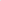 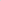 количество жилых помещений (квартир) 220; общая площадь жилых помещений (квартир) – 11250,3 м2; с учетом понижающих коэффициентов (лоджии 0,5, балконы 0,3) – 11 928,1 м2;количество нежилых помещений – 3 общая площадь нежилых помещений — 570,1 м2; расположение МКД: часть земельного участка с кадастровым номером 25:28:040014:5333 общей площадью 4000 м2;Помещения многоквартирного дома, не являющиеся частями квартир и предназначенные для обслуживания более одного жилого и (или) нежилого помещения в многоквартирном доме, в том числе: - межквартирные лестничные площадки;- лестницы;- лифты – 3 шт, лифтовые шахты;- подъемники для ММГ (маломобильных граждан- инвалиды) – 1 шт.;- коридоры;- чердак;- технический подвал.3.	Ограждающие несущие конструкции многоквартирного дома:- фундаменты, - несущие стены,- плиты перекрытий,- балконные плиты, - иные ограждающие несущие конструкции.4.	Ограждающие ненесущие конструкции многоквартирного дома:- окна и двери помещений общего пользования,- перила и иные ограждающие ненесущие конструкции.5.	Кровля плоская мембранная.6.	Механическое, электрическое, санитарно-техническое и иное оборудование:- конструкции и (или) иное оборудование, предназначенное для обеспечения беспрепятственного доступа инвалидов в помещения многоквартирного дома.7.	Автоматизированные информационно-измерительные системы учета потребления коммунальных ресурсов и услуг, в том числе совокупность измерительных комплексов (приборов учета, устройств сбора и передачи данных, программных продуктов для сбора, хранения и передачи данных учета).8.	Иные объекты, предназначенные для обслуживания, эксплуатации и благоустройства многоквартирного дома.9.	Внутридомовые инженерные системы холодного водоснабжения:- стояки, ответвления от стояков до первого отключающего устройства;- задвижки, вентили системы водоснабжения;- трубопроводы холодной воды, в том числе системы пожаротушения;- насосы холодных водопроводов, в том числе системы пожаротушения;- трубопроводы канализации;- коллективные приборы учета ХВС в водомерных узлах.10.	Внутридомовая инженерная система водоотведения:- канализационные выпуски, - фасонные части (в том числе отводы, переходы, патрубки, ревизии, крестовины, тройники), - стояки;- заглушки;- вытяжные трубы;- водосточные желоба и трубы;- прочистки;- ответвлений от стояков до первых стыковых соединений;- иное оборудование, расположенное в этой системе. 11.	Внутридомовая система отопления:- электрическая конвекторная система. 12.	Внутридомовая система электроснабжения:- вводные шкафы;- вводно-распределительные устройства;- аппаратура защиты, контроля и управления;- коллективные (общедомовые) приборы учета электрической энергии,- этажные щитки и шкафы;- осветительные установки помещений общего пользования;- сети (кабели) от внешней границы до индивидуальных, общих (квартирных) приборов учета электрической энергии;- иное электрическое оборудование, расположенное на этих сетях.13.  Внешней границей сетей электро-, водоснабжения и водоотведения, информационно-телекоммуникационных сетей (в том числе сетей проводного радиовещания, кабельного телевидения, оптоволоконной сети, линий телефонной связи и других подобных сетей), входящих в состав общего имущества, если иное не установлено законодательством Российской Федерации, является внешняя граница стены многоквартирного дома, а границей эксплуатационной ответственности при наличии коллективного (общедомового) прибора учета соответствующего коммунального ресурса, если иное не установлено соглашением собственников помещений с исполнителем коммунальных услуг или ресурс снабжающей организацией, является место соединения коллективного (общедомового) прибора учета с соответствующей инженерной сетью, входящей в многоквартирный дом.УПРАВЛЯЮЩАЯ КОМПАНИЯООО «УК ЛИДЕР-СЕРВИС», Директор _______________ Е.В. Кузнецовм.п.СОБСТВЕННИКИ МНОГОКВАРТИРНОГО ЖИЛОГО ДОМА: Председатель МКД _________________________